CAMPING SUANCESMobil Home LA CONCHAHola:Le adjuntamos la información solicitada sobre los Mobil- Homes de nuestro camping. En el caso de que le interese reservar adjuntenos cumplimentada la siguiente información. Le contestaremos inmediatamente con la confirmación de disponibilidad de fechas y haremos su pre-reserva. Al ingreso en nuestra cuenta del 30% del total de la factura, le enviaremos la confirmación de la reserva.FECHAS ELEGIDAS……………………………………………………NOMBRE………………………………………………………………..DNI………………………………………………………………………DIRECCION…………………………………………………………….TELEFONO……………………………………………………………..Nº DE PERSONAS:……….MÁTRICULA DEL VEHÍCULO:………………………………………FECHA NACIMIENTO:……………………………………Un saludo.CARACTERISTICASSuperficie  27 m2
Capacidad Máxima 4 + 1
1 Habitación con cama de Matrimonio 1,40 de ancho.
1 Habitación con dos camas de 80  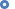  Una cuarta cama, tipo nido extraíble 1,35 ancho por 1,80 largo, de colchón de 7 cm de grosor. Especial niños. En el salón.
Comedor central con T.V. 
Cocina equipada con 4 fuegos, microondas y frigorífico.
Baño con ducha y WCCortinas de oscuridad y mosquiteras.Amplia terraza exterior descubierta equipada con mesa con 5 sillas de jardín y sombrilla.Plaza de parking para un vehículo junto al alojamiento.No recomendados para personas con movilidad reducida.Sábanas y toallas de baño incluidas (No se hacen cambios de sábanas y toallas durante la estancia. No incluidas toallas de playa) 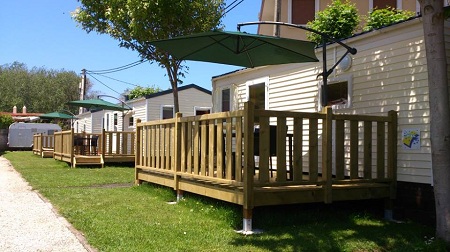 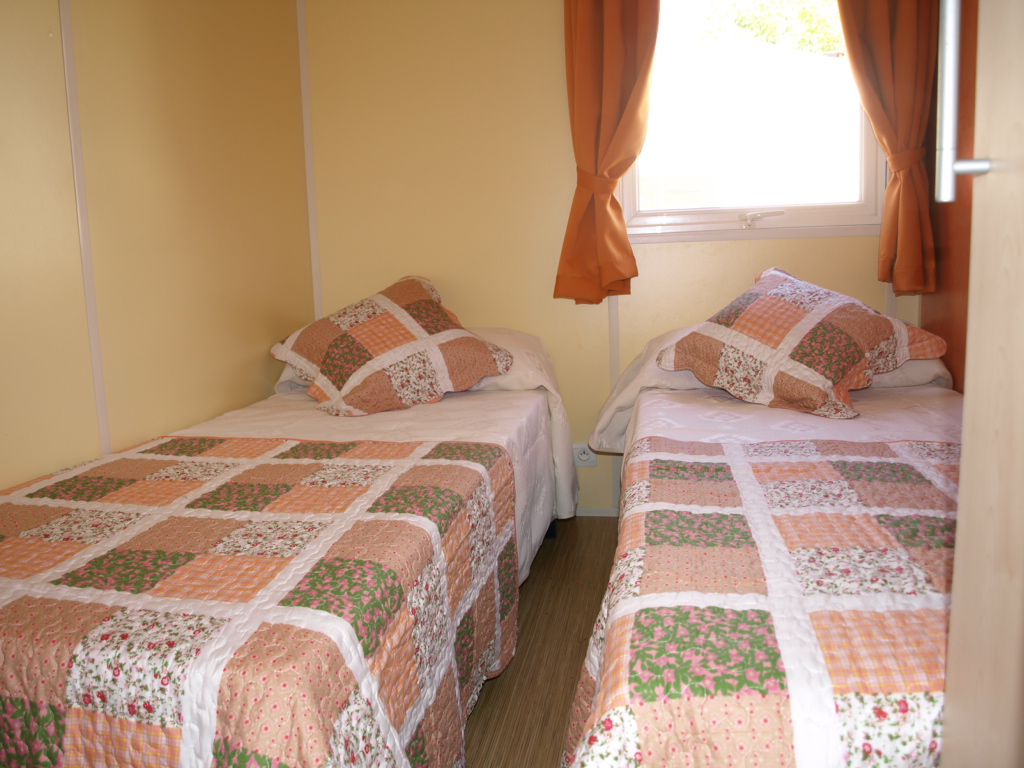 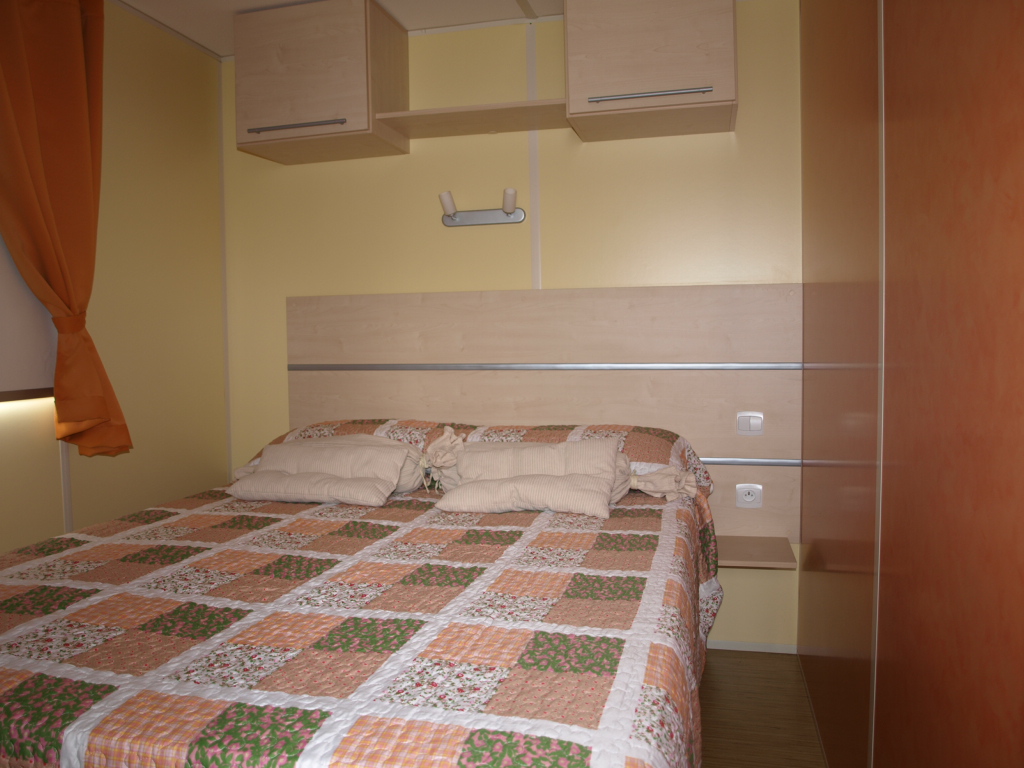 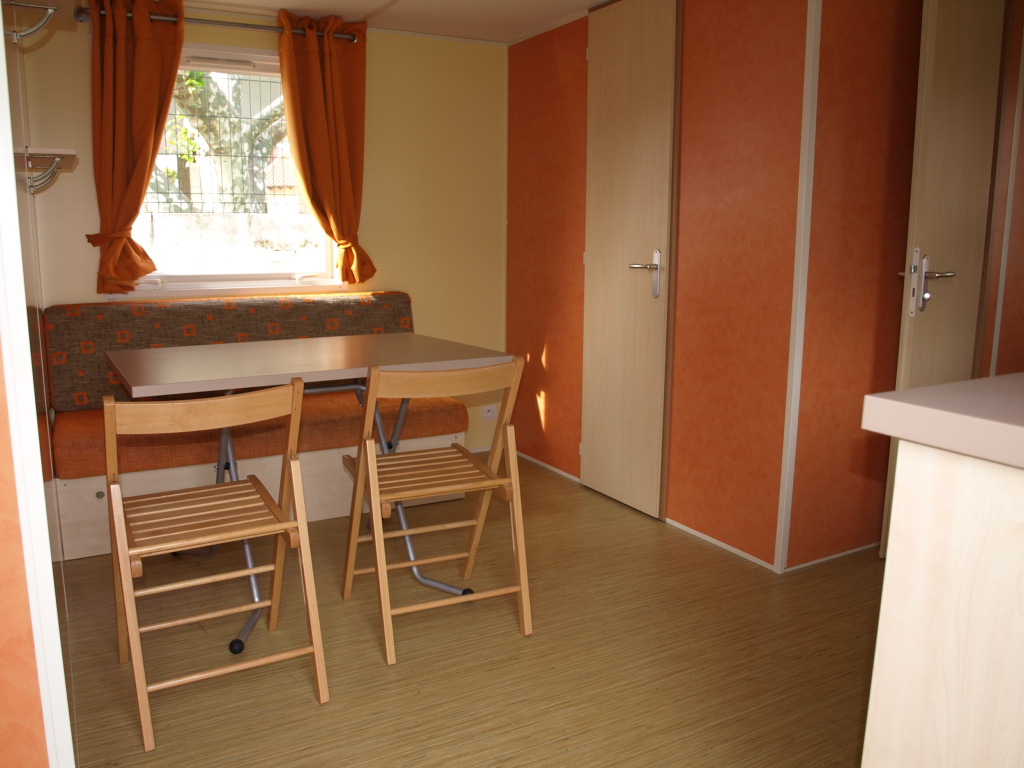 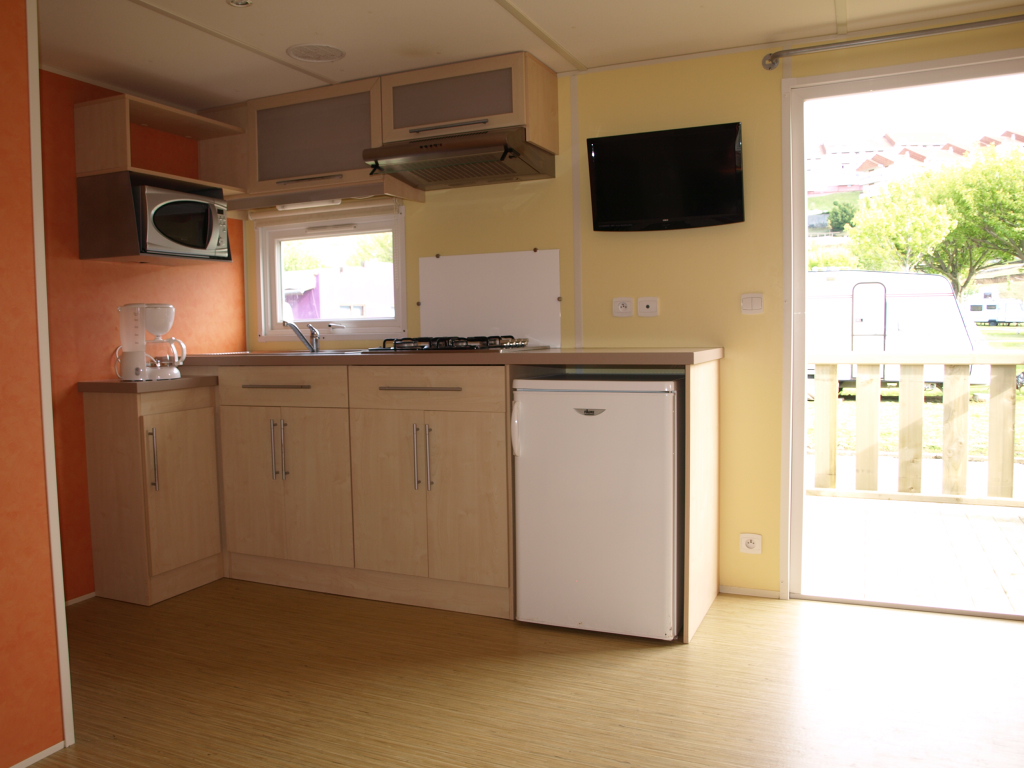 PRECIOS 2018TEMPORADA BAJA: 65,00€ DEL 15/06 A 21/06 Y del 27/8 A 16/09 (Estancia mínima 2 noches)TEMPORADA MEDIA: 80,00€  (DEL 22/06 A 12/07) y del 20/8 A 26/08  (Estancia mínima 2 noches)Descuentos aplicables en temporada baja y media (No aplicable a otras ofertas)Estancias de 7 noches o más: 10 % descuentoTEMPORADA ALTA: 110,00€     DEL 13/7 A 19/08 (Estancia mínima 4 noches)Los animales de compañía NO están permitidos en los alojamientos MH LA CONCHA.Tel.: 942 810 280INVENTARIO DEL ALOJAMIENTOTel.: 942 810 280INVENTARIO DEL ALOJAMIENTOTel.: 942 810 280INVENTARIO DEL ALOJAMIENTOTel.: 942 810 280INVENTARIO DEL ALOJAMIENTOTel.: 942 810 280INVENTARIO DEL ALOJAMIENTO5Tenedores1fregona y cubo5cuchillos comedor1escoba y recogedor5Cucharas1tendedero de ropa5Cucharillas1mesa de jardín5tazas de café con platillo5sillas de jardín5tazas de desayuno1Sombrilla5platos llanos10Perchas5platos hondos1Microondas5Vasos1cafetera de goteo1Abrelatas1televisor con mando a distancia1escurridor pasta1radiador eléctrico de pared1fuente de servir2Cazuelas2Sartenes1cuchillo de pan1cuchillo de cocina1Ensaladera1Espumadera1cazo de sopa1tijeras de cocina1tabla de cortarNO DISPONEN DE BATIDORA, NI DE OLLA RÁPIDA. NO TIENEN BARBACOA.NO DISPONEN DE BATIDORA, NI DE OLLA RÁPIDA. NO TIENEN BARBACOA.NO DISPONEN DE BATIDORA, NI DE OLLA RÁPIDA. NO TIENEN BARBACOA.NO DISPONEN DE BATIDORA, NI DE OLLA RÁPIDA. NO TIENEN BARBACOA.NO DISPONEN DE BATIDORA, NI DE OLLA RÁPIDA. NO TIENEN BARBACOA.NO DISPONEN DE BATIDORA, NI DE OLLA RÁPIDA. NO TIENEN BARBACOA.NO DISPONEN DE BATIDORA, NI DE OLLA RÁPIDA. NO TIENEN BARBACOA.